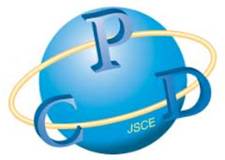 受　講　証　明　書2017年11月14日証明団体名　　（一財）大阪地域計画研究所　　　　　　　　　　　理事長　渡邊 英一　　　　　　 受講証明印※ＣＰＤ記録申請にあたって本受講証明が必要となる団体地盤工学会、全国土木施工管理技士会連合会、農業農村工学会受講者情報受講日2017年11月14日受講者情報受講者名受講者情報会社名等受講者情報会社住所等受講者情報TELプログラム情報ＣＰＤ認定番号ＪＳＣＥ１７－１０７８プログラム情報開催日2017年11月14日プログラム情報CPDプログラム名称第１５回　ブリッジマネジメントフォーラムプログラム情報主催者（一財）大阪地域計画研究所 / IABMAS Japanプログラム情報開始～終了時間13時　15分　～　17時　30分プログラム情報CPD単位4.0単位プログラム情報開催地大阪市北区梅田1-2-2-600　大阪駅前第２ビル６F大阪市立大学文化交流センター　ホール